Supplemental Figure 2. Summary assessment of risk of bias for nonrandomized studies using ROBINS-I tool.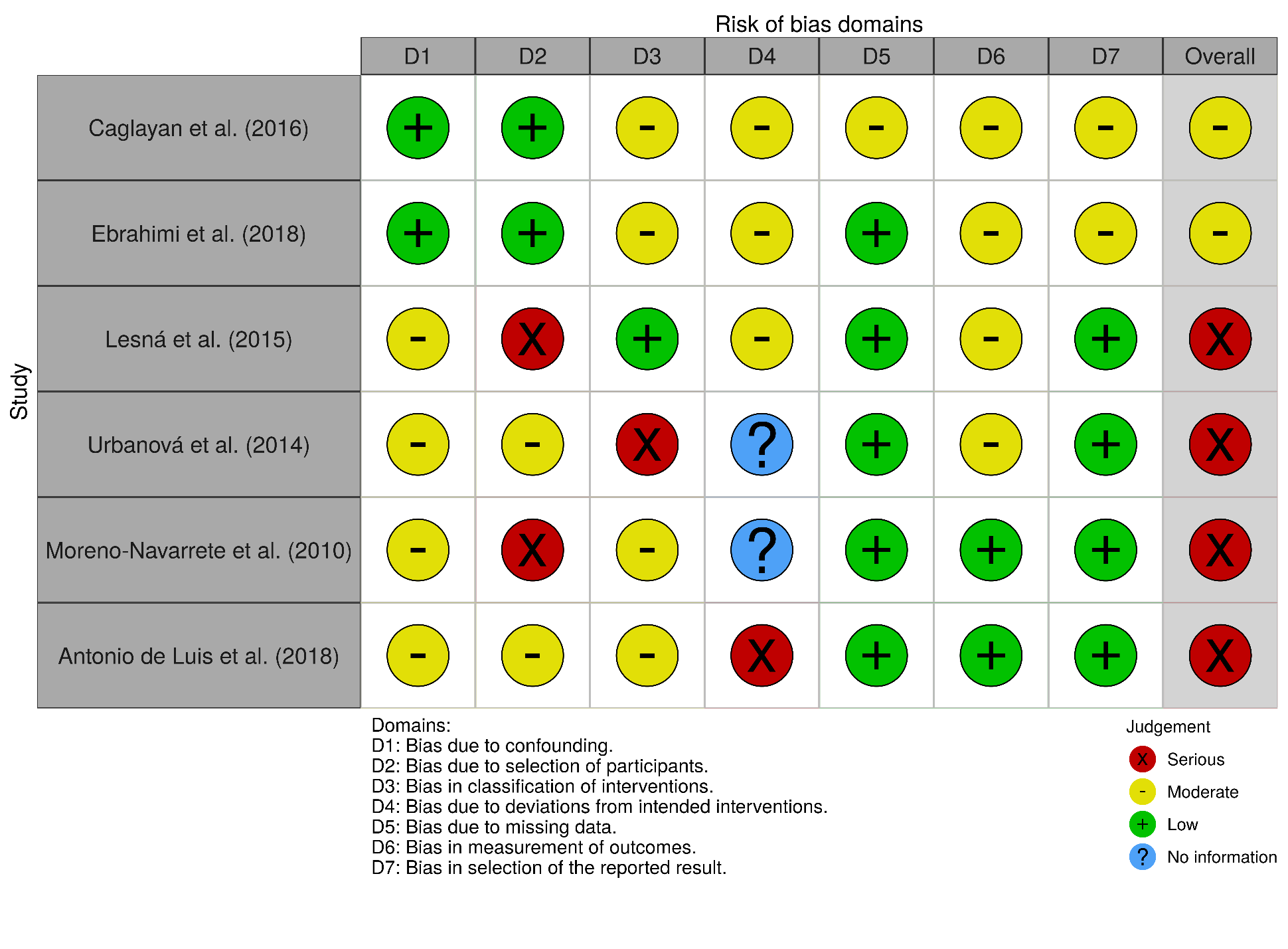 